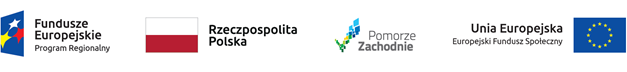 INFORMACJA O WYBORZE OFERTYDyrektor Przedszkola Miejskiego  Nr 1 w Kołobrzegu informuje, że na zapytanie ofertowe       z dnia 19.11.2021 r. dotyczącego  „Tablica interaktywna panoramiczna, projektor multimedialny, pakiet programów dydaktycznych” w Przedszkolu Miejskim nr 1                             z Oddziałami Integracyjnymi im. Juliana Tuwima w Kołobrzegu, złożono 3 oferty.Do realizacji zadania wybrano firmę; „Moje Bambino”  , która spełniła  kryteria zapytania ofertowego  odnoszącego się do przedmiotu zamówienia oraz złożyła najkorzystniejszą ofertę od względem ekonomicznym.NrNazwa i adres firmyWartość brutto złTermin realizacji1.„Moje Bambino” Sp. z o.o SP. k.ul. Graniczna 46 93-428 Łódź8049,7020.12.2021